eTax@SH 3 网上电子申报软件汇算清缴操作手册2018年3月修订一、概述纳税人可以通过eTax@SH 3电子申报软件进行年度汇算清缴。可申报报表包含：（一）居民企业企业所得税年度申报表3套：1. SD006 居民企业（查账征收）企业所得税年度申报；2. SD087居民企业所得税纳税申报（适用核定征收）；3. SD142 跨地区经营汇总纳税企业的分支机构年度纳税申报表（二）非居民企业企业所得税年度申报2套：1. SD089 非居民企业（据实申报）企业所得税年度申报2. SD099非居民企业（核定征收）企业所得税申报（三）资料与信息：1. SD119 关联业务往来报告年度申报2. 22套财务报表年报二、软件下载安装*如果已有电子申报软件，无需重新安装。下载地址：http://e3.tax.sh.gov.cn/eTaxCM/install 下载安装MS .net Framework 2.0（32位）或（64位）下载安装CA证书管理器-协卡助手下载安装eTax@SH 3 Windows版使用时，插好CA证书连好网。三、更新软件每次打开软件，软件会自动更新到最新版本。四、更新核定填写报表前，因为有部分表需要带出初始化数据，请确保当月更新过核定信息。如果初始化数据有误，请及时联系主管税务机关，调整后，可通过手动更新核定至最新数据。主界面-【账户】-右上角【更新核定】。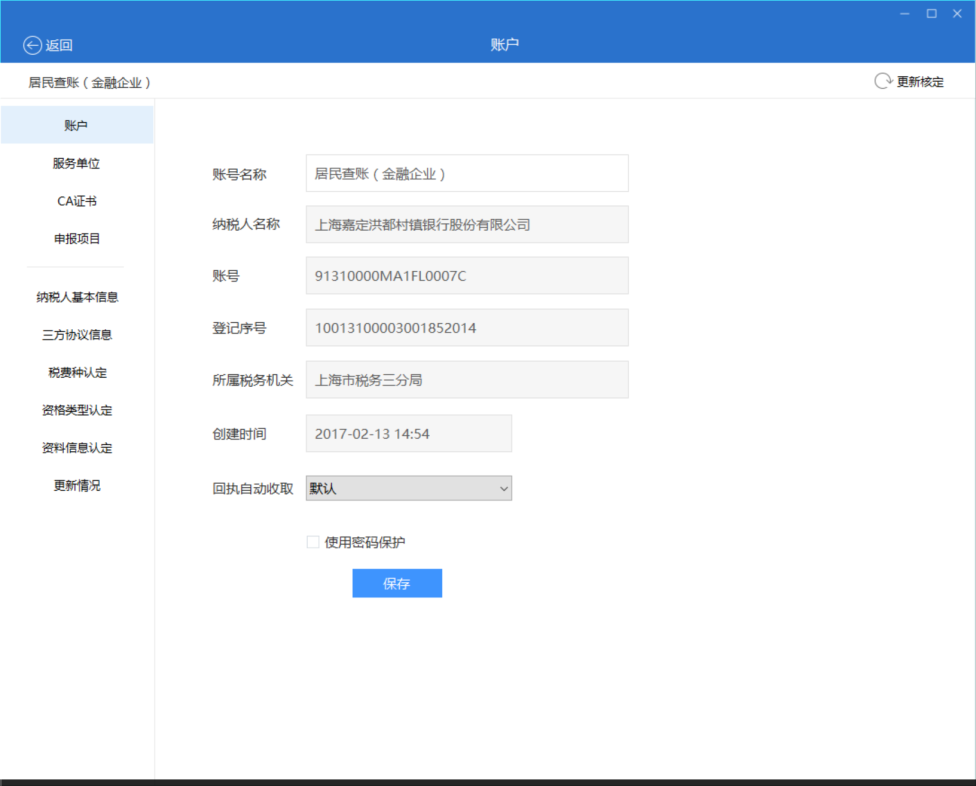 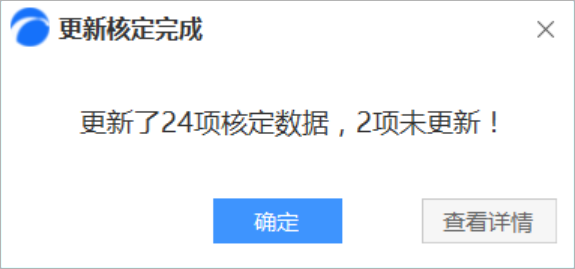 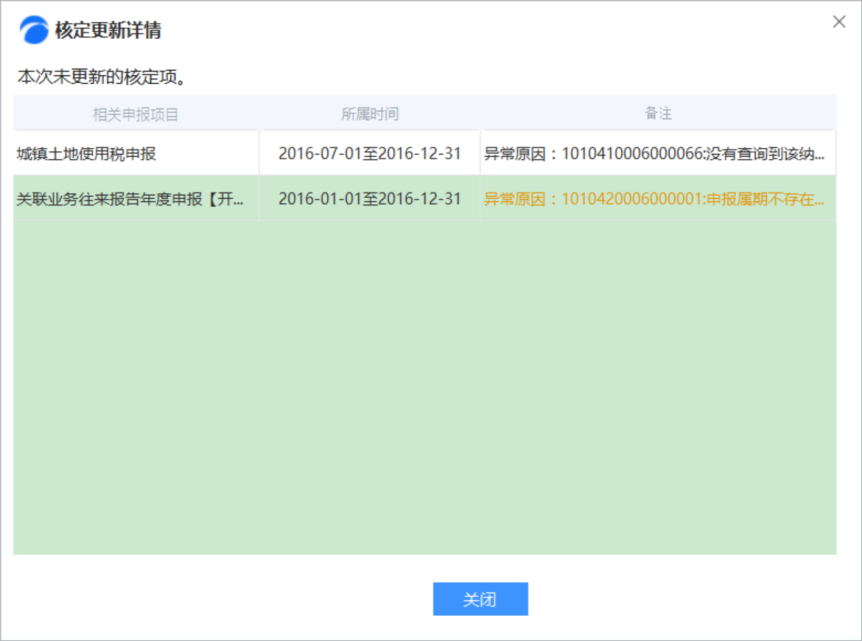 五、填写1. 居民企业企业所得税年度申报表3套+非居民企业企业所得税年度申报表2套，在【税费申报】中进行选择填写。请留意税款所属期。2. 关联业务往来报告年度申报表+年度会计报表22套，在【资料与信息】中进行选择填写。请留意申报所属期。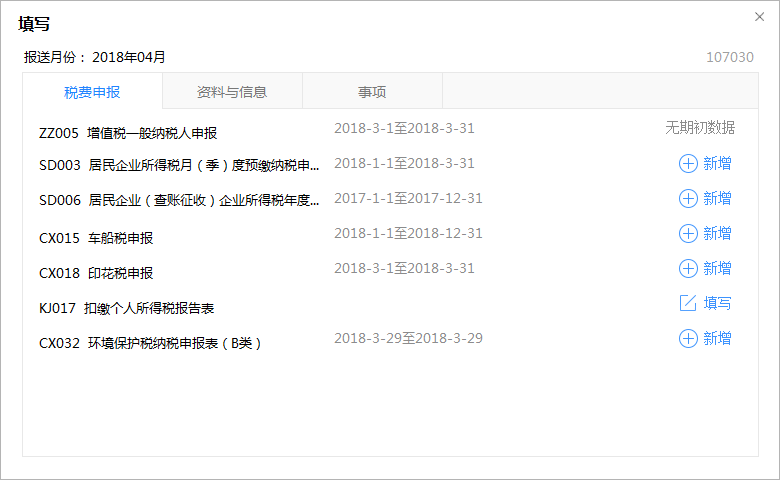 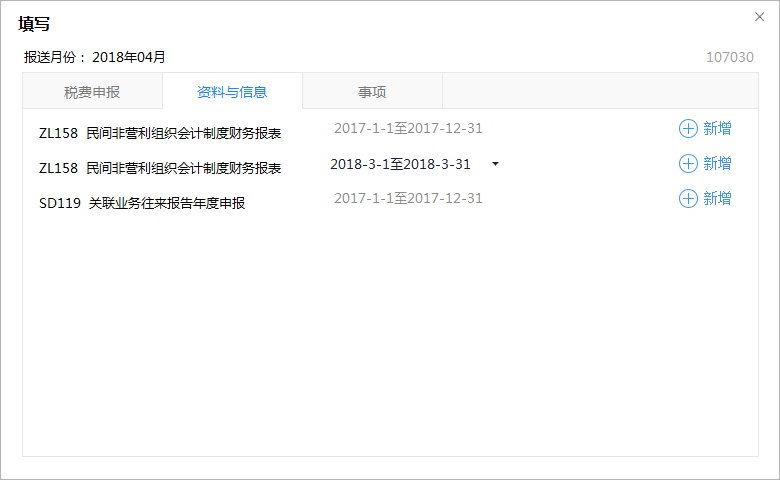 3. 填写（1）A类填写核对企业基础信息表-下一步选择报表-保存，进入报表填写界面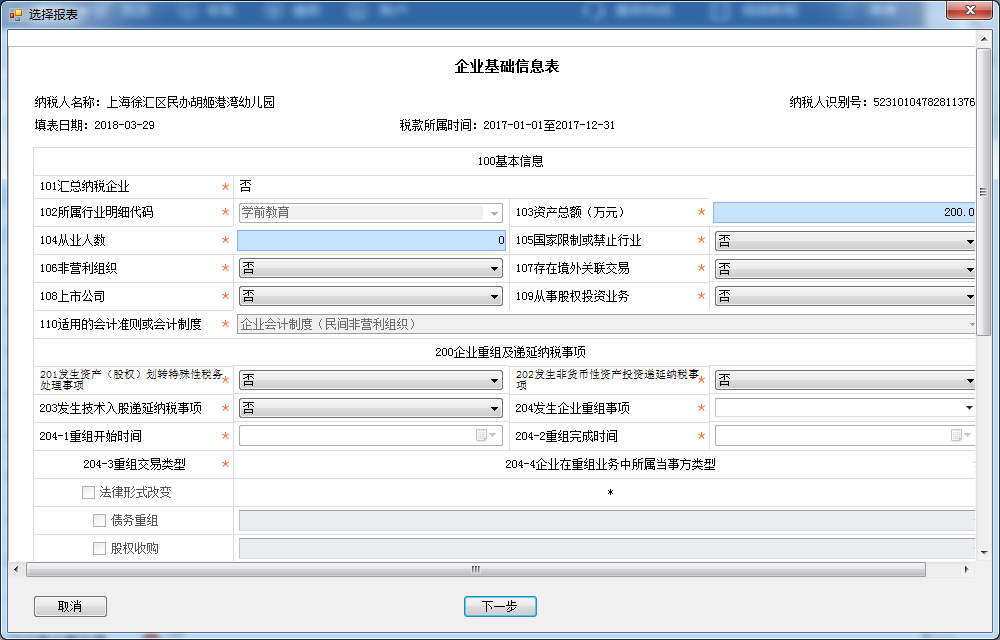 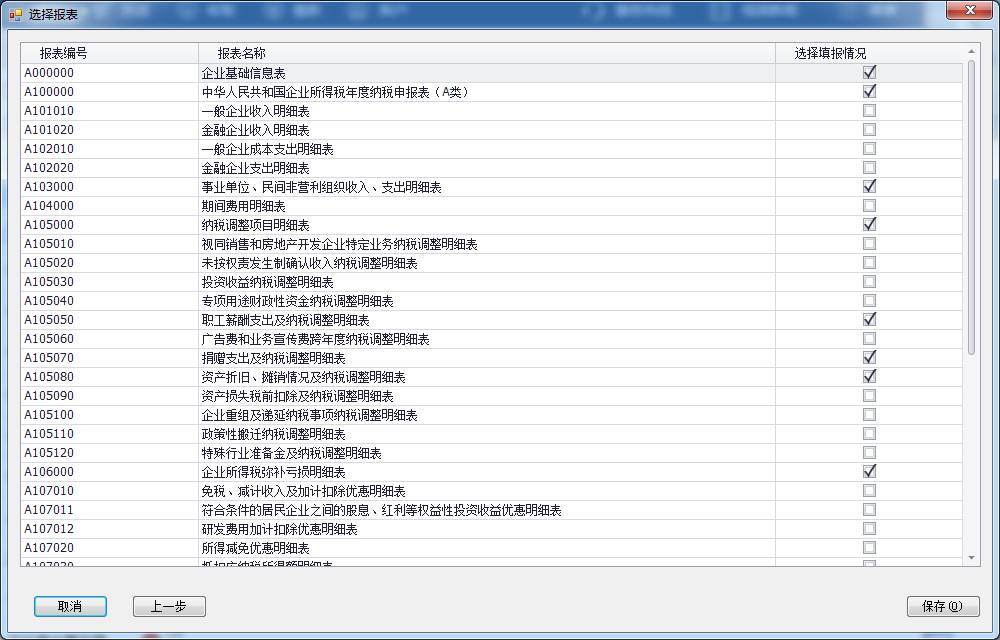 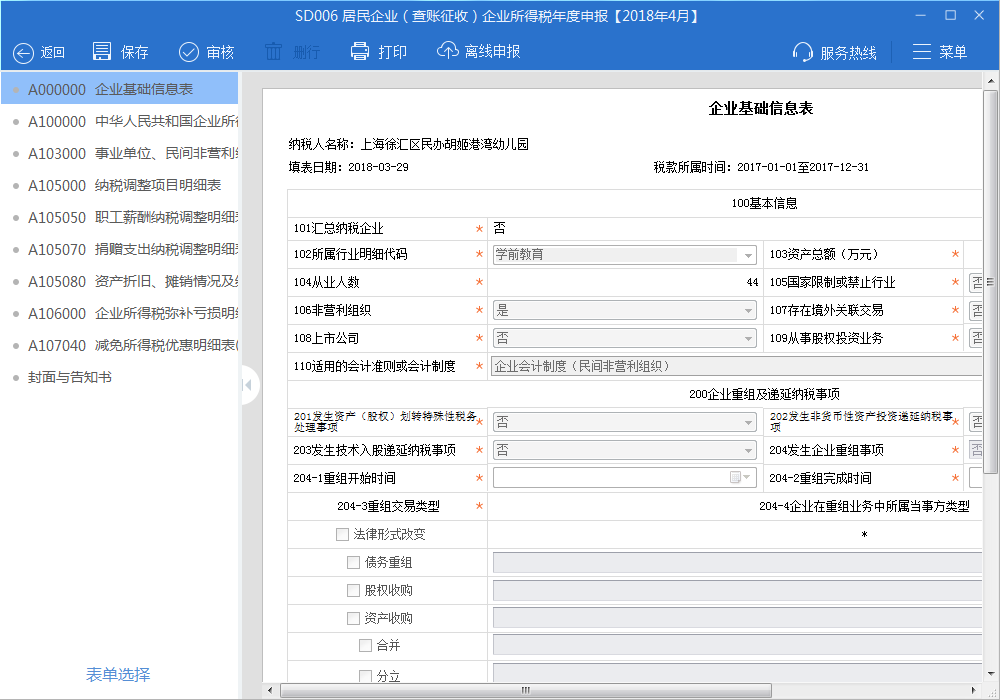 （2）B类填写核对基础信息表，进入报表填写界面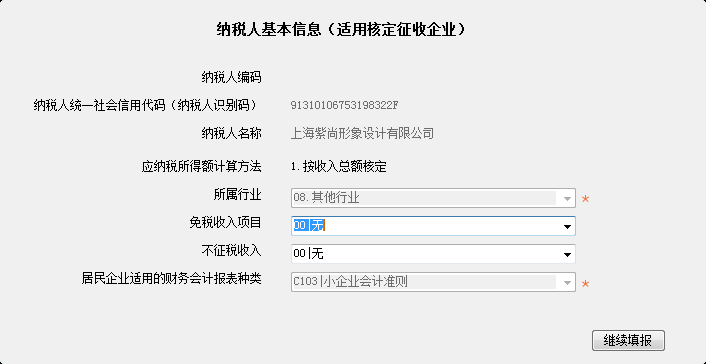 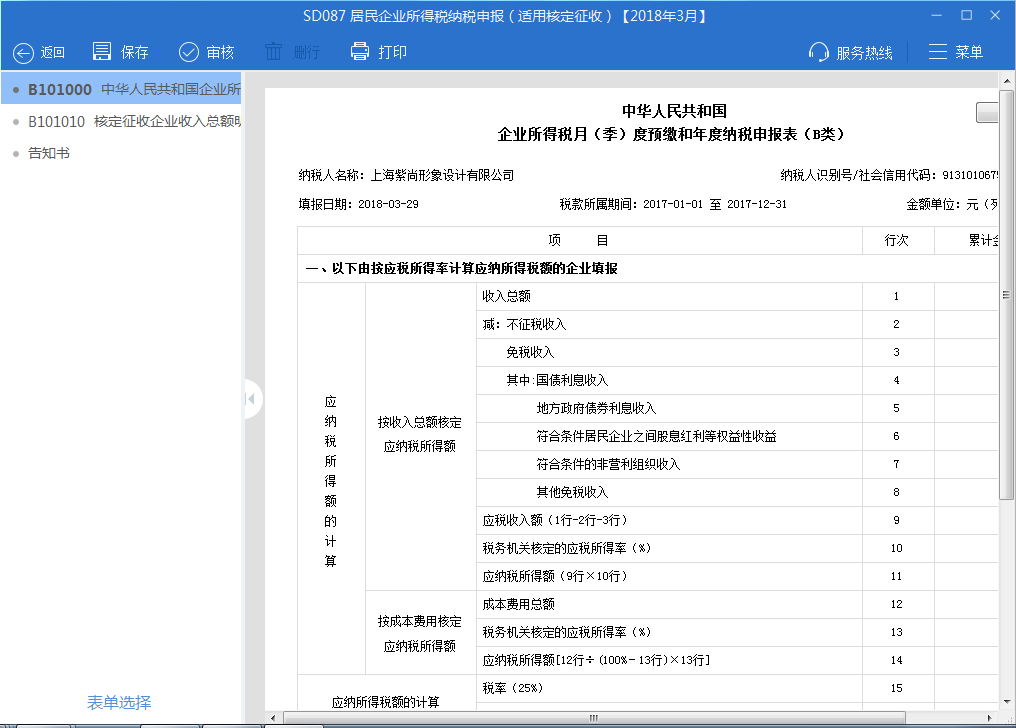 （3）C类填写报表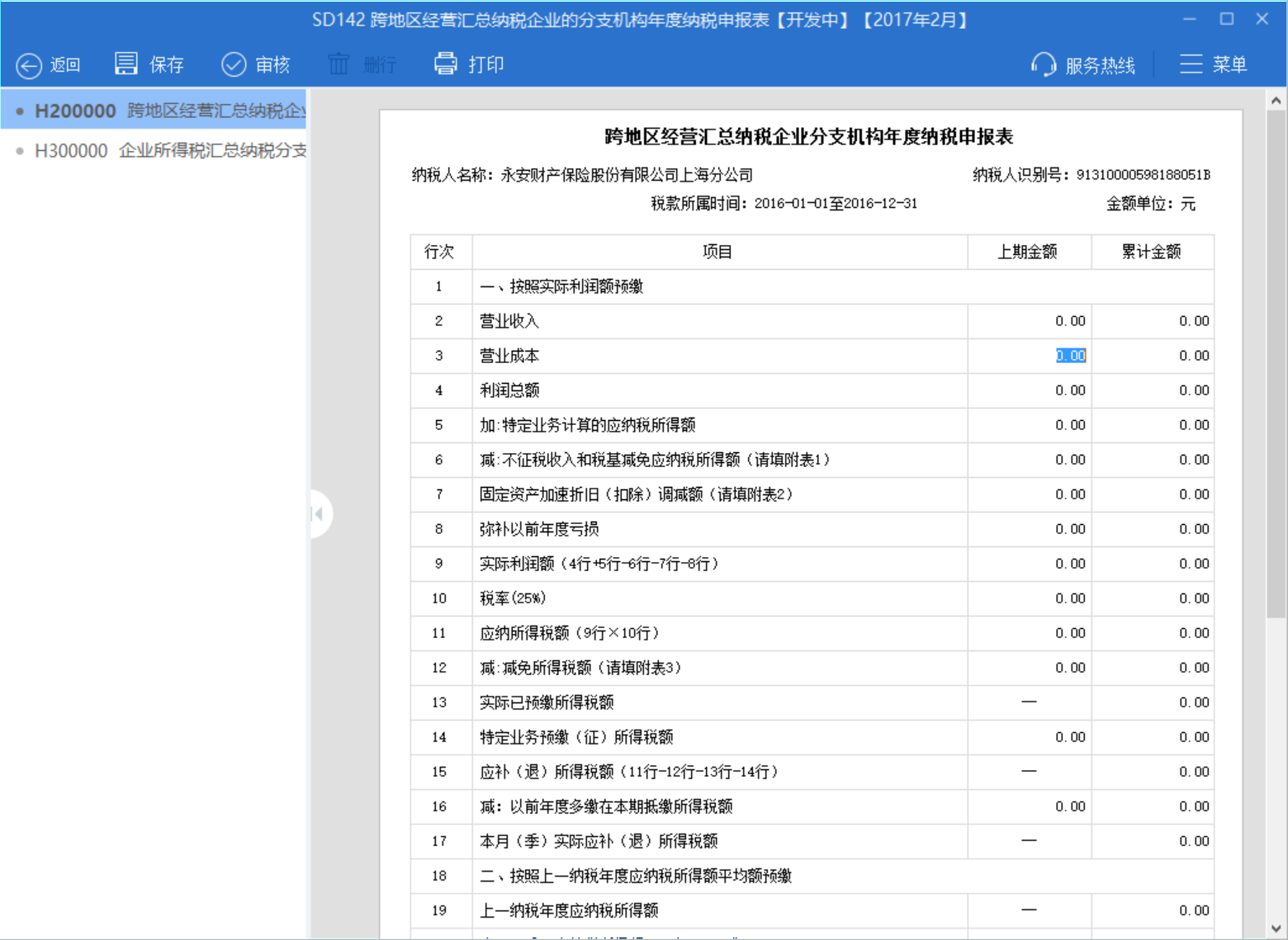 （4）非居民据实填写报表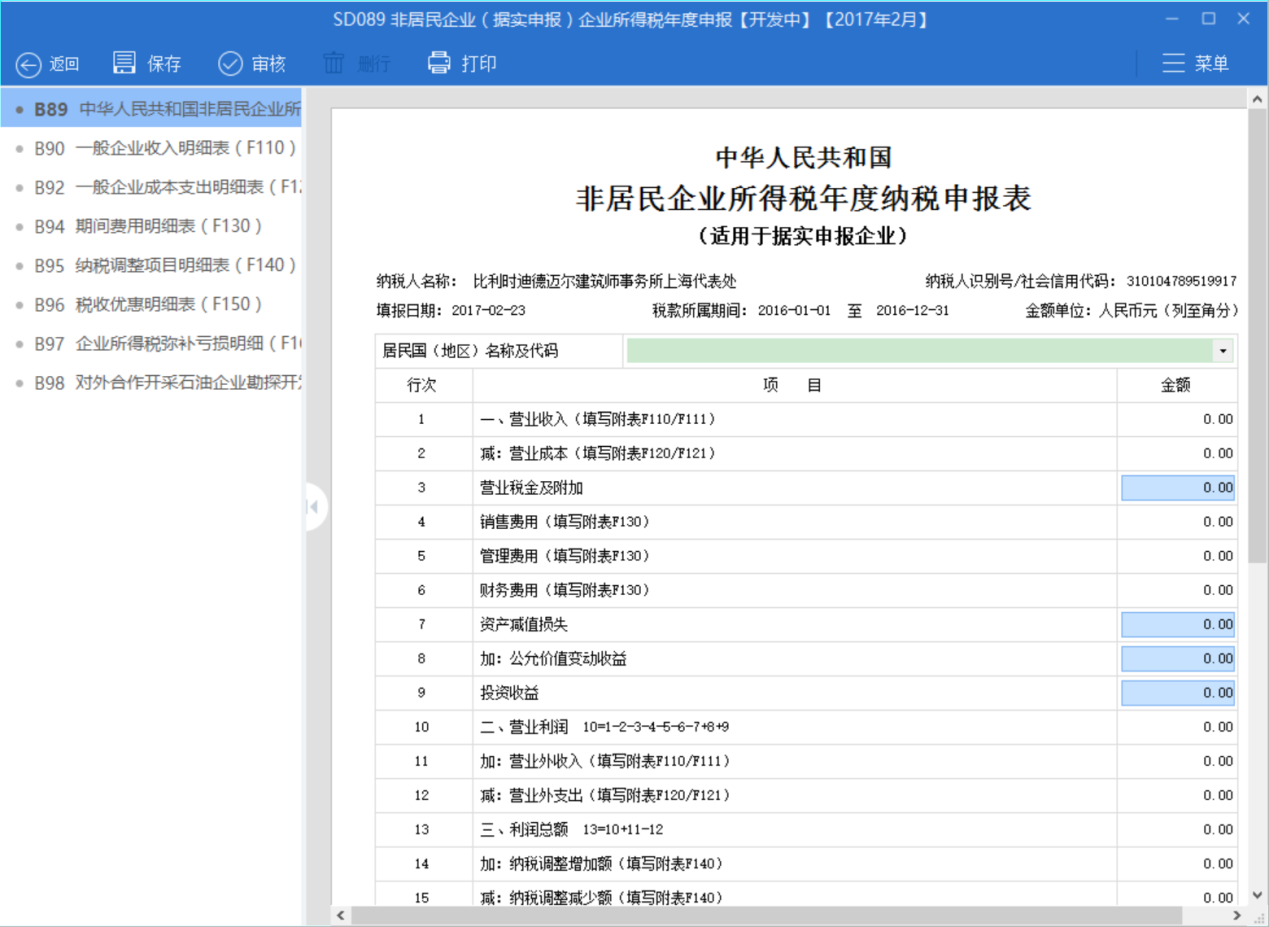 （5）非居民核定填写报表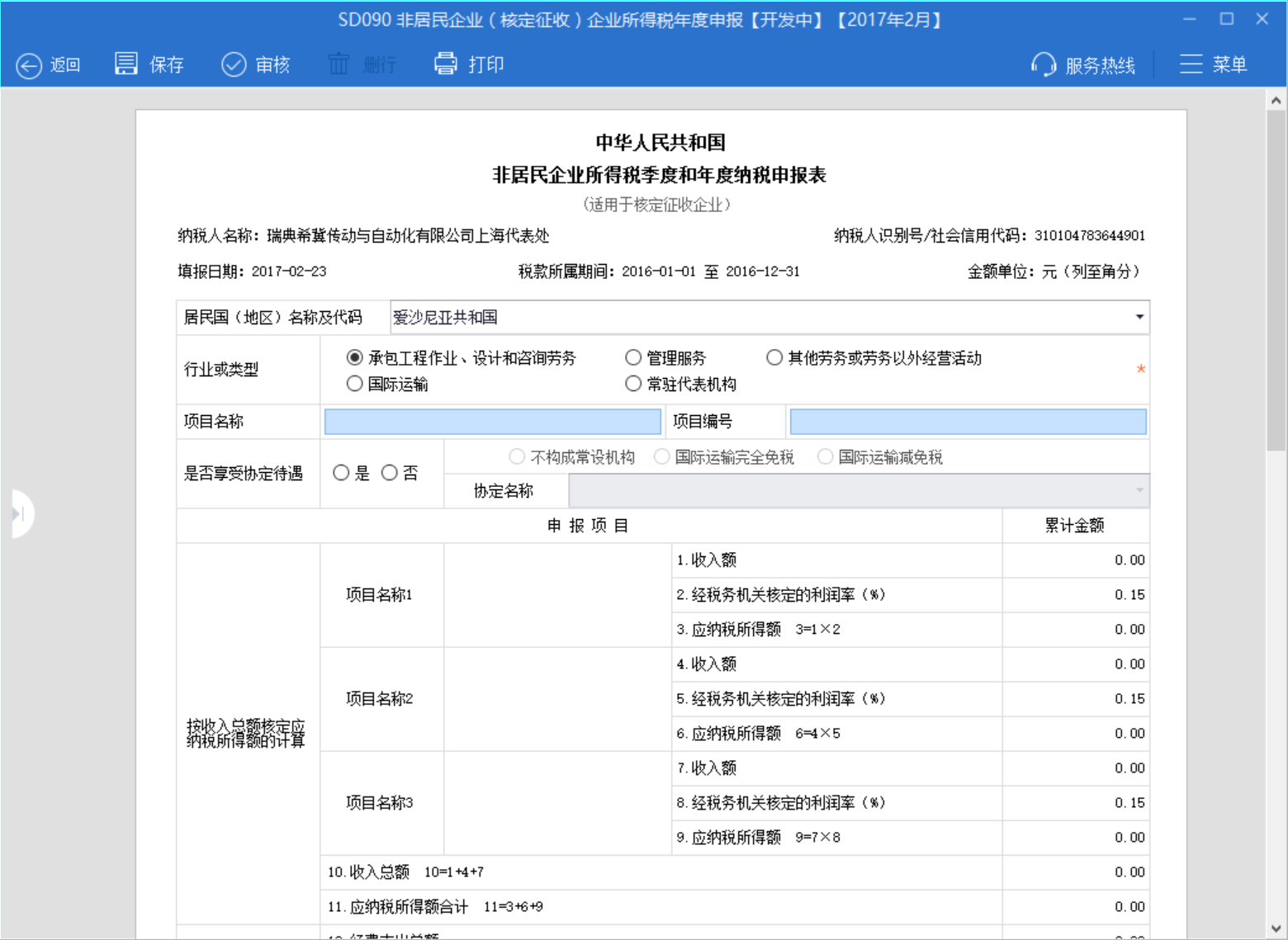 （6）关联业务填写核对报告企业信息表-下一步选择报表-保存，进入报表填写界面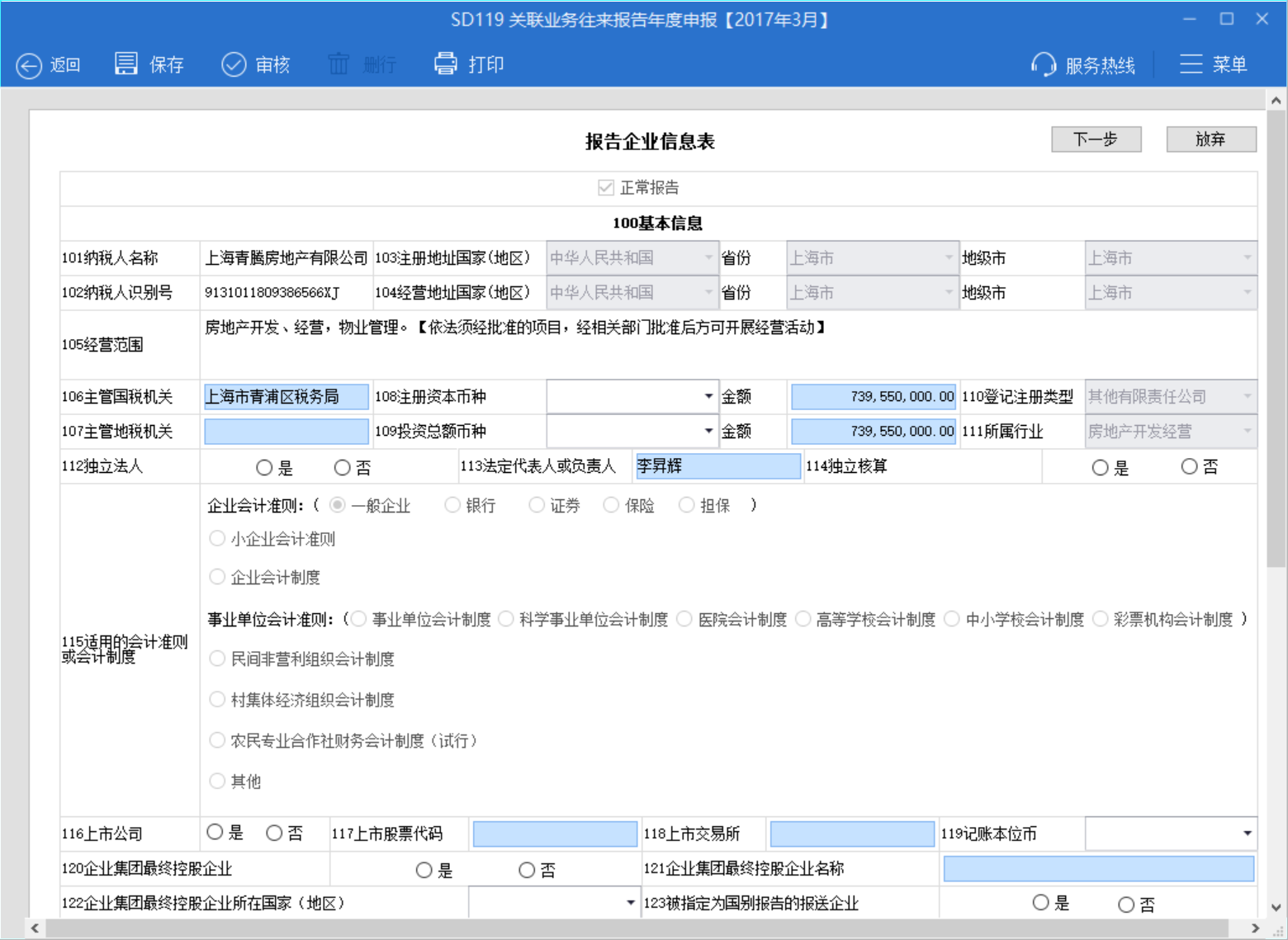 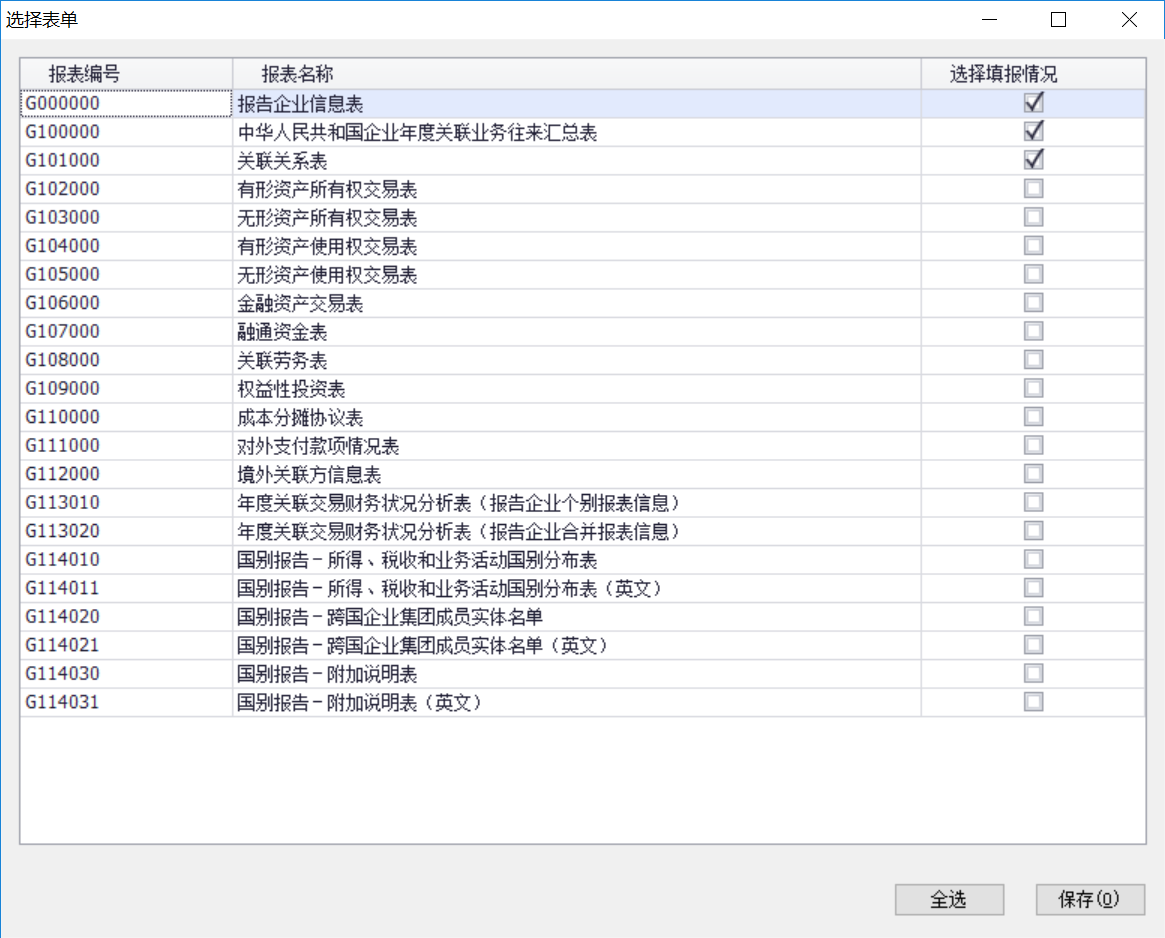 （7）年度会计报表填写报表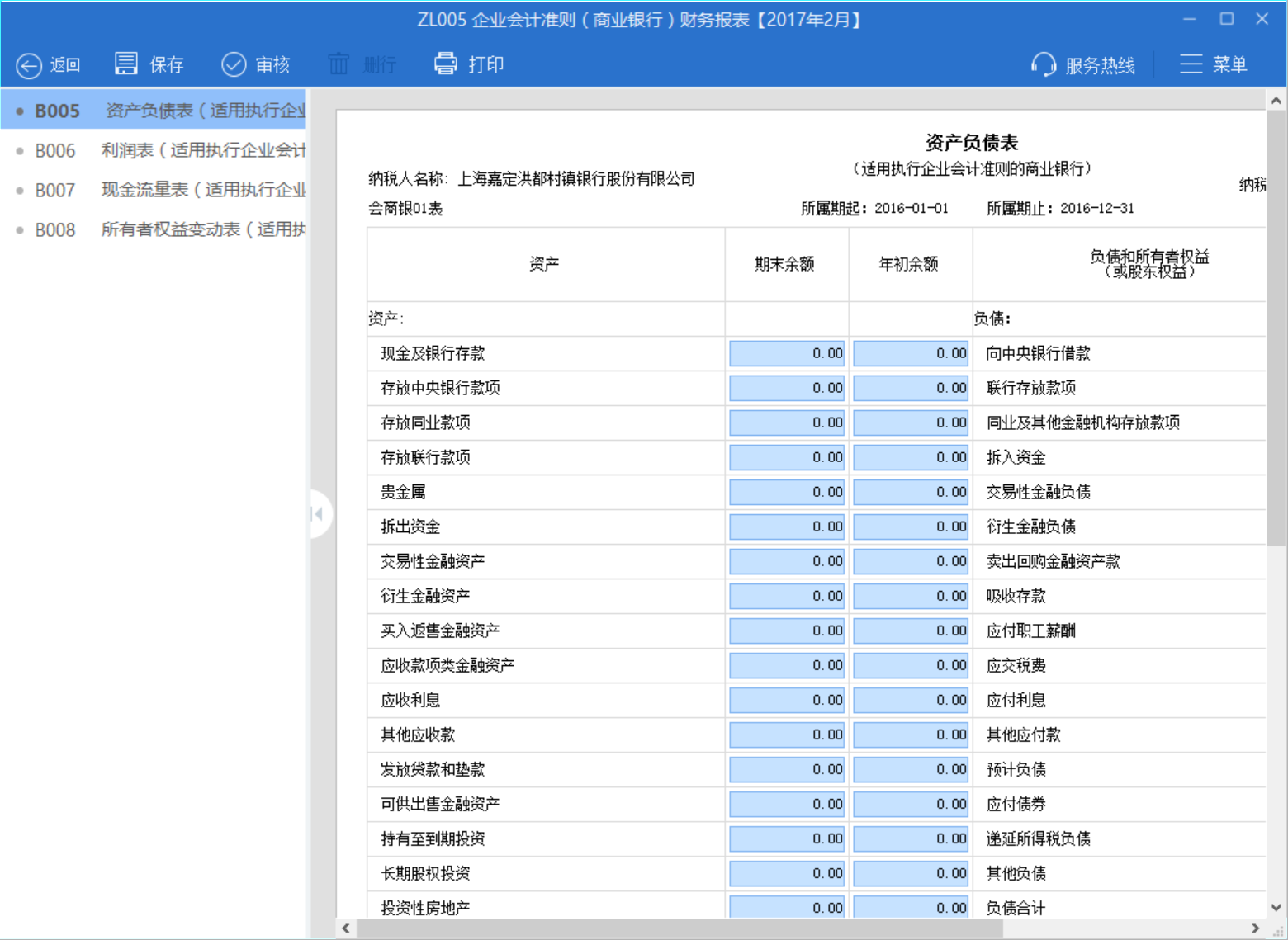 六、发送先填年度会计报表，再填所得税年度报表，建议一起发送。如需进行风险控制，请先申报年度会计报表，隔天申报所得税年度报表。如需申报关联业务，请先申报所得税年度报表。有审核错误的报表不能发送，请重新打开报表按提示进行修改，直至审核通过。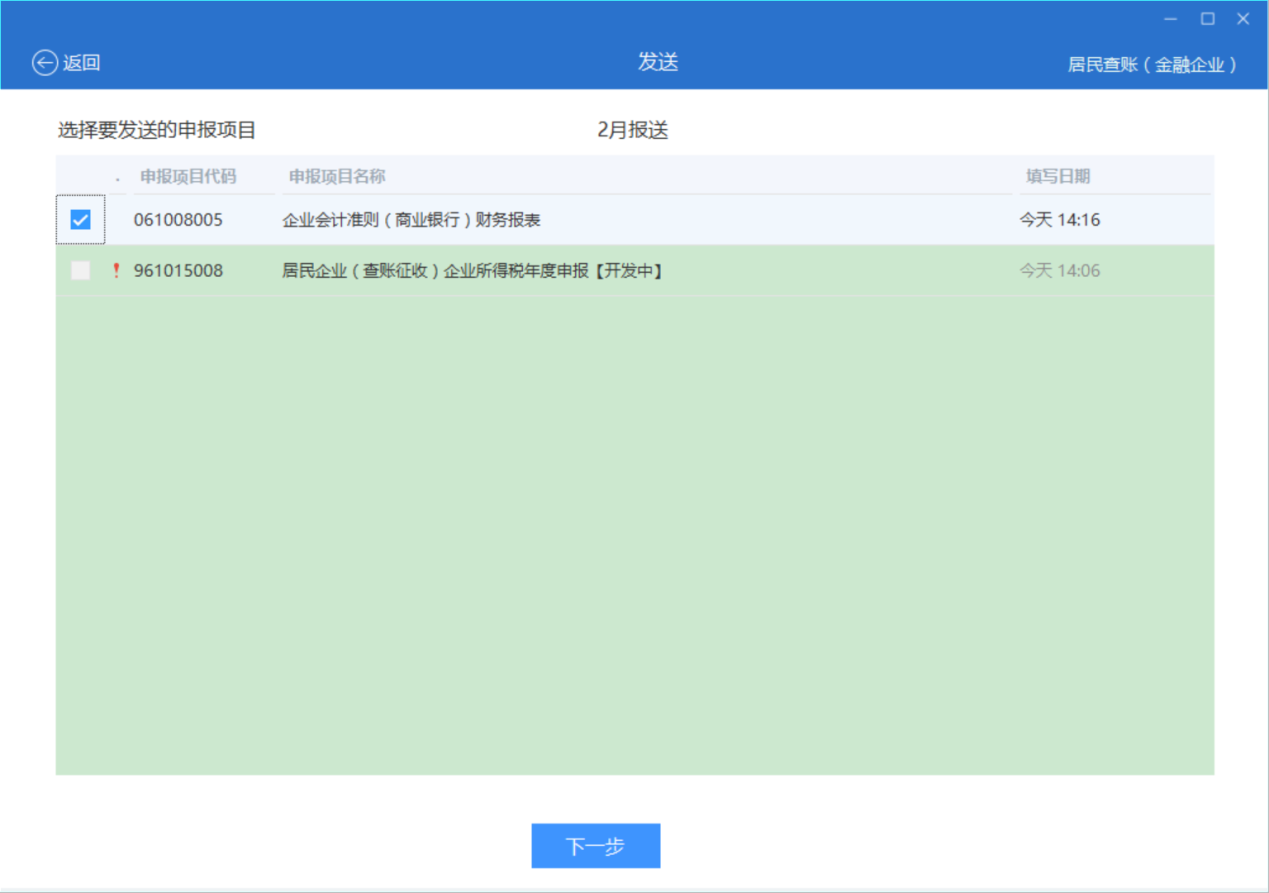 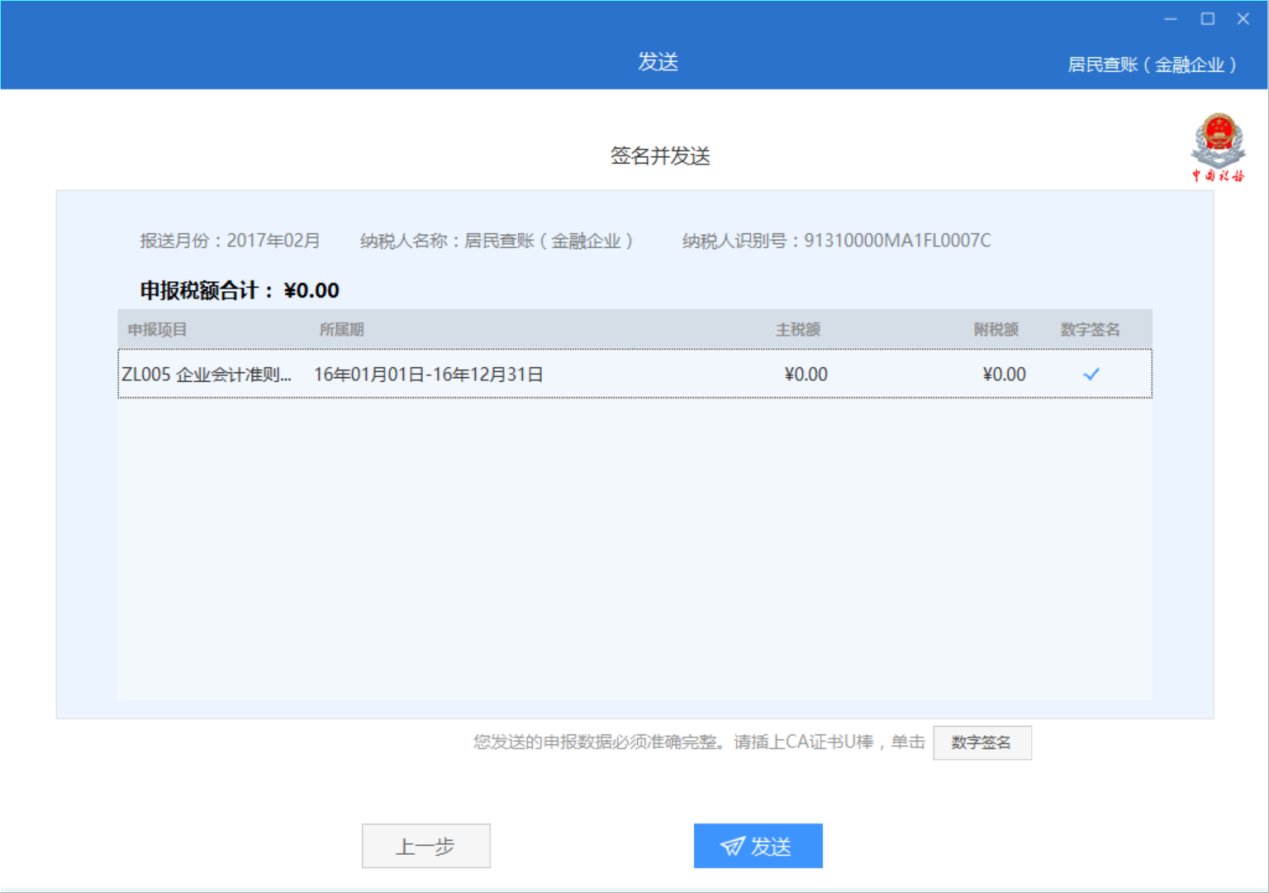 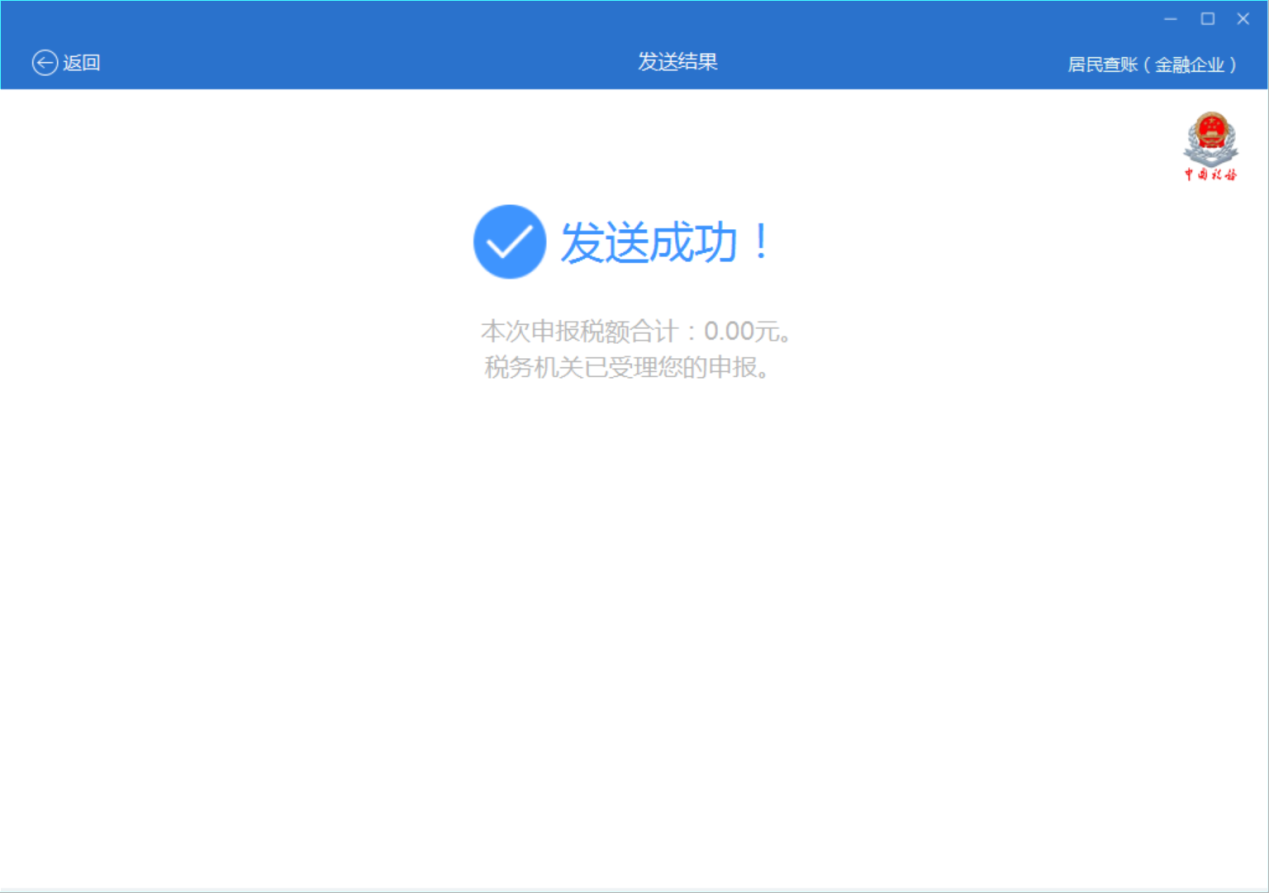 七、收取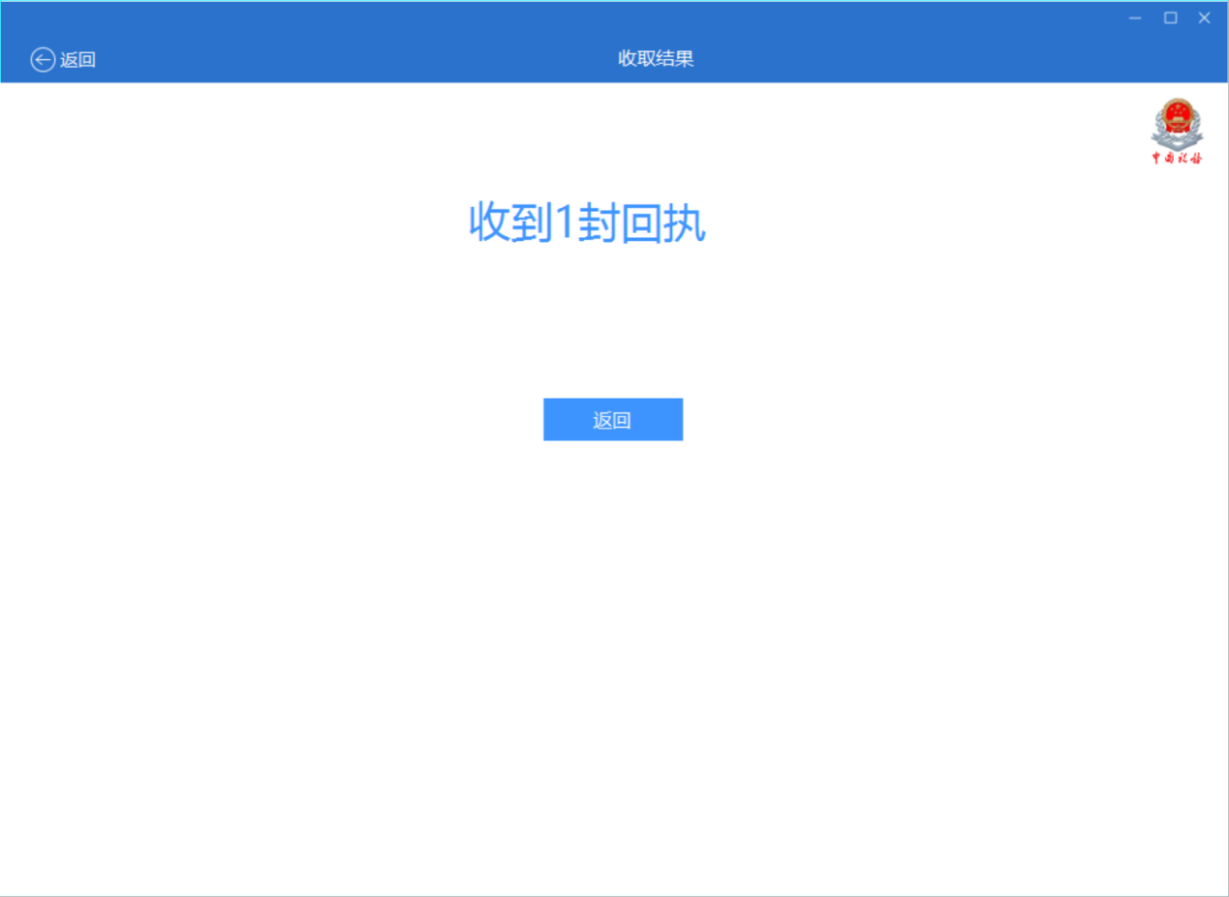 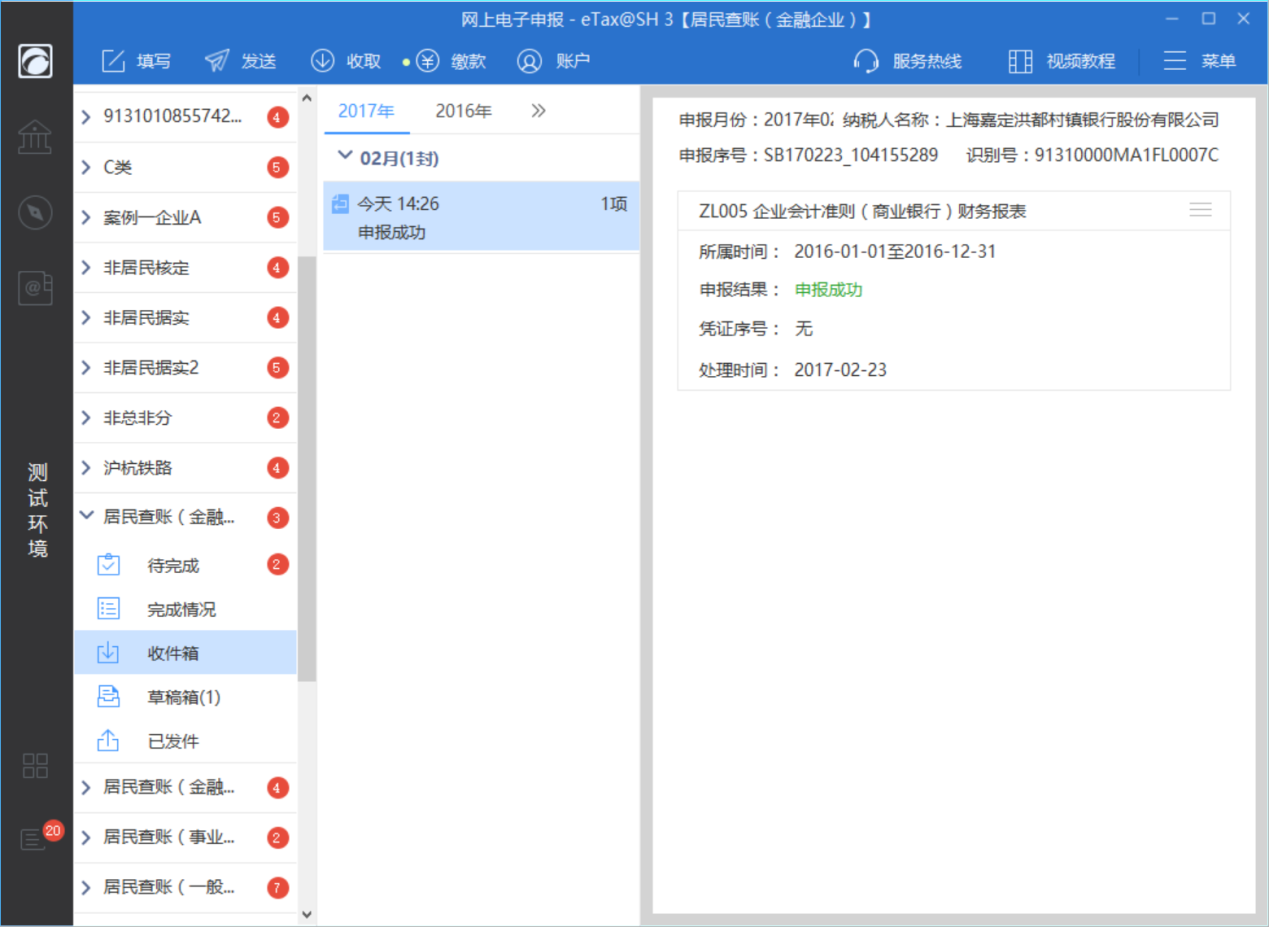 八、缴款点击主界面-【缴款】进行缴款操作。注意缴款后将无法作废申报，汇算清缴的缴款期限为5月31日，也请避免最后几天缴款。九、大厅申报因特殊情况，需大厅申报的企业，可在客户端填写完报表，审核通过后，点击离线申报按钮，将文件带至大厅申报。目前离线申报功能仅针对：1. SD006 居民企业（查账征收）企业所得税年度申报；2. 22套财务报表年报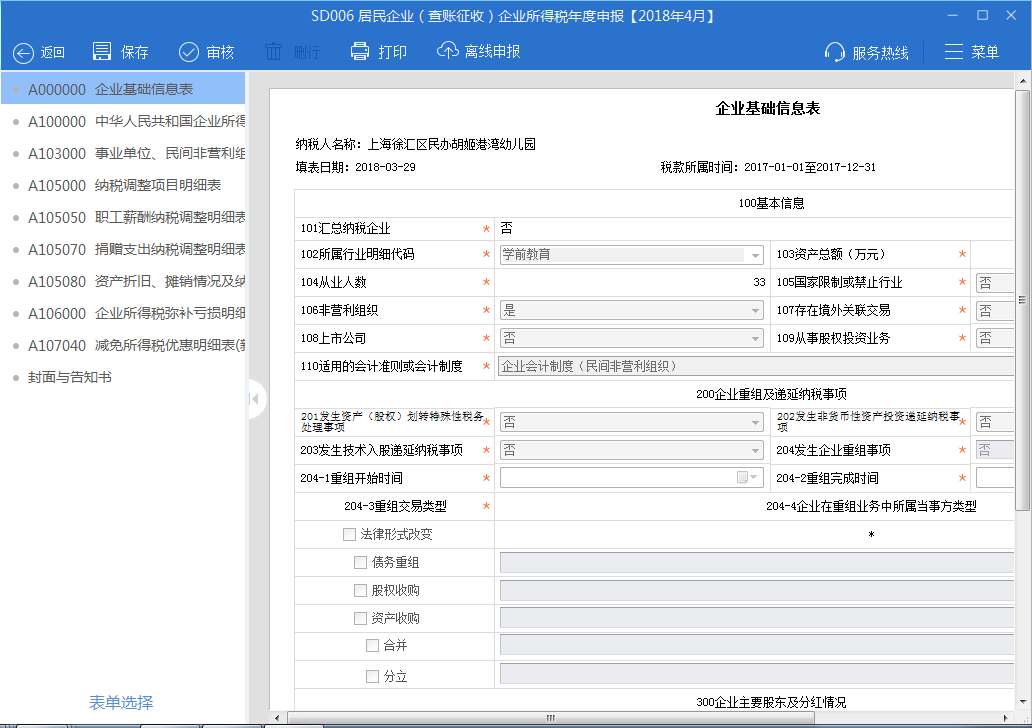 十、作废更正如果申报成功，尚未缴款，发现错误，可使用菜单-文件-申报作废。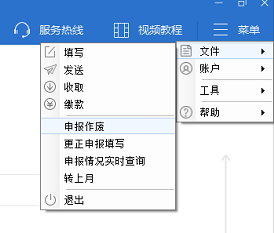 如果申报成功，已经缴款，发现错误，可使用菜单-文件-更正申报填写。十一、纳税人服务（一）期初数据、业务问题请联系主管税务机关对业务问题，如主管税务机关支持，可导出账户至主管税务机关指导填写。eTax@SH 3 电子申报软件填写后保存，导出账户。主管税务机关通过导入账户方式，查看企业草稿箱内已填写的报表。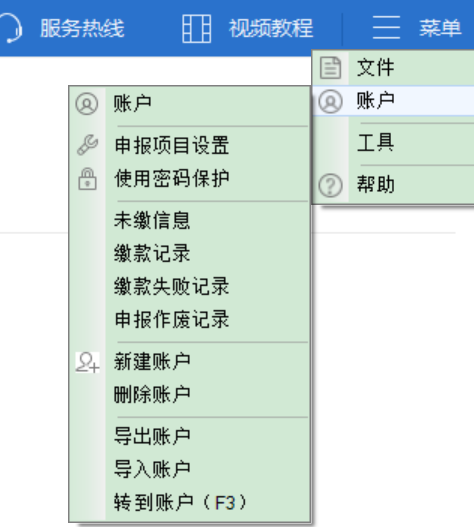 （二）软件问题请联系对口的网上电子申报服务商；填写过程中，遇到程序及操作问题，可通过在线咨询联系服务商，点击“服务热线”-“在线客服”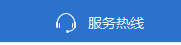 如果发现程序问题，可通过菜单-帮助-发送账户数据到后台，并联系网上电子申报服务公司。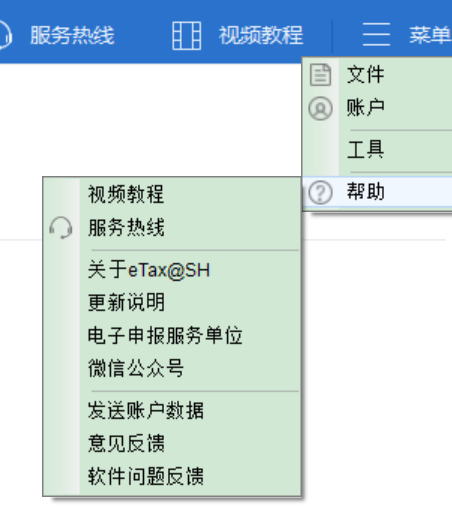 相关政策、软件变更请关注【上海税务】、【神计报税】微信公众号。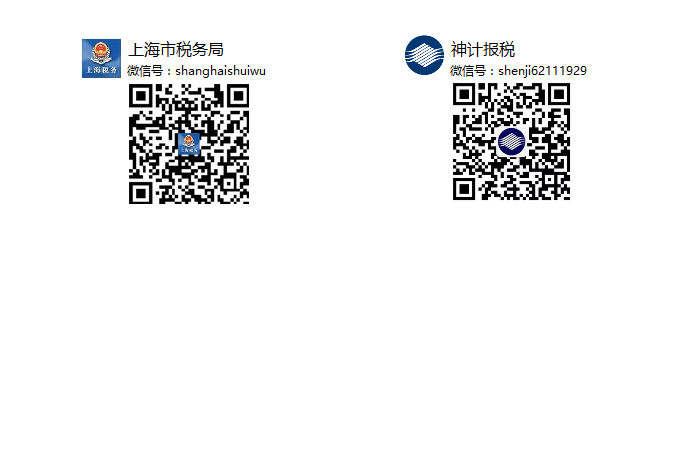 